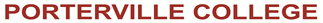 Success & Equity CommitteeMinutes2:30 PM – 3:45 PM      Tuesday, March 6, 2018      L405Present: Erin Cruz, Cindy Pummill, Kailani Knutson, Ann Marie Wagstaff, Araceli Carranza, Mary Jo Jordan, Michael Carley, Connie Gutierrez, Charlene Whitfield, and Jeff Keele.Call to OrderKailani Knutson called the meeting to order @ 2:35pm.Approval of Agenda Approval of the March 6, 2018 SEC Agenda was moved by Mary Jo Jordan, and seconded by Araceli Carranza and carried on with the consensus of the committee.Approval of MinutesMotion moved to approve the minutes from 2/6/18 was moved by Ann Marie Wagstaff, and Mary Jo Jordan seconded and carried with the consensus of the committee.Discussion ItemsReview and Adopt new CharterThe committee voted and approved the changes on the SEC Charter and Membership. Motion to approve the SEC Charter was moved by Michael Carley, and seconded by Ann Marie Wagstaff. ATD Conference UpdateCindy Pummill updated the committee that the conference focused on Policies, Procedures, Student Services, Pathways, Counselors and Advisors.She mentioned that it was relevant to what we are doing here on campus.Ann Marie Wagstaff suggested that the committee review and give feedback to the President regarding continuing ATD. The committee would like to ask Bill to come to the next meeting to discuss ATD.The committee discussed Pathways and the importance of keeping track and communicating with students from the time they start to the time they finish. Coaches VisitATD Coaches will be visiting on March 13, 2018 and will be meeting with the President. Kailani mentioned that she talked to Bill and he asked if the committee would provide ideas for agenda items. The committee would like to have a lunch meeting with the coaches. The committee mentioned that they would like the coaches to do a Presentation on ICAT. Review Data Team Recommendations (Ongoing)The committee will review the Data Team Recommendations and then they will go over them during the next meeting.ReportsData Team UpdateMichael Carley updated the committee that the Data Team is still looking at the Elements of Student Success data.SSSP/Equity UpdateProgram ReviewsCounselors are out at the High schoolsPC Connection coming up in April. End of the year events Integrated plan activities and goals15 to finish posters have been put up around campus.ASPC Update No update.AnnouncementsAdjournment Meeting adjourned at 3:36pm.Next scheduled meeting – 2:30-3:45pm, Tuesday, April 3, 2018, L405